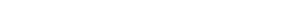 Prozess - SteckbriefProzess - SteckbriefProzess - SteckbriefProzess - SteckbriefProzess - SteckbriefProzess - SteckbriefProzess - SteckbriefProzess - SteckbriefProzess - SteckbriefProzess - SteckbriefProzess - SteckbriefProzess - SteckbriefALLGEMEINESALLGEMEINESALLGEMEINESALLGEMEINESALLGEMEINESALLGEMEINESALLGEMEINESALLGEMEINESProzessnameLieferantenretoureLieferantenretoureLieferantenretoureProzesseigentümerLagerProzessanalystLageristProzessversion1.0DatumINHALTINHALTINHALTINHALTINHALTINHALTINHALTINHALTKurzbeschreibungRetoure der WareRetoure der WareRetoure der WareProzesszielZurücksenden der WareZurücksenden der WareZurücksenden der WareROLLENROLLENROLLENROLLENROLLENROLLENROLLENROLLENVerantw. ProzessmanagerTeamleiter LagerTeamleiter LagerTeamleiter LagerProzessanwenderLagerarbeiterLagerarbeiterLagerarbeiterProzessanwenderLagerarbeiterLagerarbeiterLagerarbeiterZUSÄTZLICHE INFORMATIONENZUSÄTZLICHE INFORMATIONENZUSÄTZLICHE INFORMATIONENZUSÄTZLICHE INFORMATIONENZUSÄTZLICHE INFORMATIONENZUSÄTZLICHE INFORMATIONENZUSÄTZLICHE INFORMATIONENZUSÄTZLICHE INFORMATIONENProzessinputWareWareWareProzessinputWareWareWareProzessoutputWare erfolgreich aus dem Warenausgang gebuchtWare erfolgreich aus dem Warenausgang gebuchtWare erfolgreich aus dem Warenausgang gebuchtProzessoutputWare erfolgreich aus dem Warenausgang gebuchtWare erfolgreich aus dem Warenausgang gebuchtWare erfolgreich aus dem Warenausgang gebuchtProzessauslösendesEreignis (Start)Mangel der Ware deklarierenMangel der Ware deklarierenMangel der Ware deklarierenProzessauslösendesEreignis (Start)Mangel der Ware deklarierenMangel der Ware deklarierenMangel der Ware deklarierenGrob enthaltene ProzessteileWare als falsche Lieferung deklarieren, beschädigte Ware, falsche Bestellungen oder Rückruf durch Lieferanten, Benachrichtigung des Lieferanten, Retourenbeleg erzeugen, Benachrichtigung WarenausgangWare als falsche Lieferung deklarieren, beschädigte Ware, falsche Bestellungen oder Rückruf durch Lieferanten, Benachrichtigung des Lieferanten, Retourenbeleg erzeugen, Benachrichtigung WarenausgangWare als falsche Lieferung deklarieren, beschädigte Ware, falsche Bestellungen oder Rückruf durch Lieferanten, Benachrichtigung des Lieferanten, Retourenbeleg erzeugen, Benachrichtigung WarenausgangProzesskennzahlen,MessgrößenStückzahl, Gewicht, Retourendatum, Lieferant, Summierung der Ware, Artikelnummer, Position, Kostenstelle, Artikelbezeichnung, Einheit, Preis, RetourengrundStückzahl, Gewicht, Retourendatum, Lieferant, Summierung der Ware, Artikelnummer, Position, Kostenstelle, Artikelbezeichnung, Einheit, Preis, RetourengrundStückzahl, Gewicht, Retourendatum, Lieferant, Summierung der Ware, Artikelnummer, Position, Kostenstelle, Artikelbezeichnung, Einheit, Preis, RetourengrundProzesskennzahlen,MessgrößenStückzahl, Gewicht, Retourendatum, Lieferant, Summierung der Ware, Artikelnummer, Position, Kostenstelle, Artikelbezeichnung, Einheit, Preis, RetourengrundStückzahl, Gewicht, Retourendatum, Lieferant, Summierung der Ware, Artikelnummer, Position, Kostenstelle, Artikelbezeichnung, Einheit, Preis, RetourengrundStückzahl, Gewicht, Retourendatum, Lieferant, Summierung der Ware, Artikelnummer, Position, Kostenstelle, Artikelbezeichnung, Einheit, Preis, RetourengrundProzesskennzahlen,MessgrößenStückzahl, Gewicht, Retourendatum, Lieferant, Summierung der Ware, Artikelnummer, Position, Kostenstelle, Artikelbezeichnung, Einheit, Preis, RetourengrundStückzahl, Gewicht, Retourendatum, Lieferant, Summierung der Ware, Artikelnummer, Position, Kostenstelle, Artikelbezeichnung, Einheit, Preis, RetourengrundStückzahl, Gewicht, Retourendatum, Lieferant, Summierung der Ware, Artikelnummer, Position, Kostenstelle, Artikelbezeichnung, Einheit, Preis, RetourengrundProzesskennzahlen,MessgrößenStückzahl, Gewicht, Retourendatum, Lieferant, Summierung der Ware, Artikelnummer, Position, Kostenstelle, Artikelbezeichnung, Einheit, Preis, RetourengrundStückzahl, Gewicht, Retourendatum, Lieferant, Summierung der Ware, Artikelnummer, Position, Kostenstelle, Artikelbezeichnung, Einheit, Preis, RetourengrundStückzahl, Gewicht, Retourendatum, Lieferant, Summierung der Ware, Artikelnummer, Position, Kostenstelle, Artikelbezeichnung, Einheit, Preis, RetourengrundStärkenSchnelles deklarieren von „falscher Ware“Schnelles deklarieren von „falscher Ware“Schnelles deklarieren von „falscher Ware“VerbesserungspotentialeOptimierte Durchgangszeiten bei der LieferantenretoureOptimierte Durchgangszeiten bei der LieferantenretoureOptimierte Durchgangszeiten bei der LieferantenretoureAnforderungenEffiziente DurchlaufzeitenEffiziente DurchlaufzeitenEffiziente DurchlaufzeitenBeteiligte Organisationseinheiten / StellenBuchhaltungBuchhaltungBuchhaltungBeteiligte Organisationseinheiten / StellenBuchhaltungBuchhaltungBuchhaltungBeteiligte Organisationseinheiten / StellenBuchhaltungBuchhaltungBuchhaltungBeteiligte Organisationseinheiten / StellenBuchhaltungBuchhaltungBuchhaltungProzessartFührungsprozessKernprozess UnterstützungsprozessFührungsprozessKernprozess UnterstützungsprozessProzessartFührungsprozessKernprozess UnterstützungsprozessFührungsprozessKernprozess UnterstützungsprozessProzessartFührungsprozessKernprozess UnterstützungsprozessFührungsprozessKernprozess Unterstützungsprozess